基本信息基本信息 更新时间：2024-04-27 21:33  更新时间：2024-04-27 21:33  更新时间：2024-04-27 21:33  更新时间：2024-04-27 21:33 姓    名姓    名高雅高雅年    龄24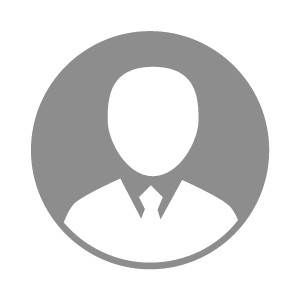 电    话电    话下载后可见下载后可见毕业院校石家庄信息工程职业学院邮    箱邮    箱下载后可见下载后可见学    历大专住    址住    址河北省沧州市沧县河北省沧州市沧县期望月薪面议求职意向求职意向质检员,化验员,农户管理员质检员,化验员,农户管理员质检员,化验员,农户管理员质检员,化验员,农户管理员期望地区期望地区河北省/沧州市|山东省/德州市|山东省/青岛市|山东省/威海市河北省/沧州市|山东省/德州市|山东省/青岛市|山东省/威海市河北省/沧州市|山东省/德州市|山东省/青岛市|山东省/威海市河北省/沧州市|山东省/德州市|山东省/青岛市|山东省/威海市教育经历教育经历就读学校：石家庄信息工程职业学院 就读学校：石家庄信息工程职业学院 就读学校：石家庄信息工程职业学院 就读学校：石家庄信息工程职业学院 就读学校：石家庄信息工程职业学院 就读学校：石家庄信息工程职业学院 就读学校：石家庄信息工程职业学院 工作经历工作经历工作单位：幼儿园 工作单位：幼儿园 工作单位：幼儿园 工作单位：幼儿园 工作单位：幼儿园 工作单位：幼儿园 工作单位：幼儿园 自我评价自我评价本人工作认真负责、积极主动，能吃苦耐劳，灵活变通。具有团队合作精神。

作风优良，待人诚恳，具有较高的人际交往和工作协调能力、能够较快的接受新的知识和适应各种环境。

处事冷静稳健，能合理地统筹安排生活中的事务。

我的性格活泼，开朗，喜欢挑战新鲜事物，结交朋友。本人工作认真负责、积极主动，能吃苦耐劳，灵活变通。具有团队合作精神。

作风优良，待人诚恳，具有较高的人际交往和工作协调能力、能够较快的接受新的知识和适应各种环境。

处事冷静稳健，能合理地统筹安排生活中的事务。

我的性格活泼，开朗，喜欢挑战新鲜事物，结交朋友。本人工作认真负责、积极主动，能吃苦耐劳，灵活变通。具有团队合作精神。

作风优良，待人诚恳，具有较高的人际交往和工作协调能力、能够较快的接受新的知识和适应各种环境。

处事冷静稳健，能合理地统筹安排生活中的事务。

我的性格活泼，开朗，喜欢挑战新鲜事物，结交朋友。本人工作认真负责、积极主动，能吃苦耐劳，灵活变通。具有团队合作精神。

作风优良，待人诚恳，具有较高的人际交往和工作协调能力、能够较快的接受新的知识和适应各种环境。

处事冷静稳健，能合理地统筹安排生活中的事务。

我的性格活泼，开朗，喜欢挑战新鲜事物，结交朋友。本人工作认真负责、积极主动，能吃苦耐劳，灵活变通。具有团队合作精神。

作风优良，待人诚恳，具有较高的人际交往和工作协调能力、能够较快的接受新的知识和适应各种环境。

处事冷静稳健，能合理地统筹安排生活中的事务。

我的性格活泼，开朗，喜欢挑战新鲜事物，结交朋友。本人工作认真负责、积极主动，能吃苦耐劳，灵活变通。具有团队合作精神。

作风优良，待人诚恳，具有较高的人际交往和工作协调能力、能够较快的接受新的知识和适应各种环境。

处事冷静稳健，能合理地统筹安排生活中的事务。

我的性格活泼，开朗，喜欢挑战新鲜事物，结交朋友。本人工作认真负责、积极主动，能吃苦耐劳，灵活变通。具有团队合作精神。

作风优良，待人诚恳，具有较高的人际交往和工作协调能力、能够较快的接受新的知识和适应各种环境。

处事冷静稳健，能合理地统筹安排生活中的事务。

我的性格活泼，开朗，喜欢挑战新鲜事物，结交朋友。其他特长其他特长